تذکر: در صورت بروز هرگونه مشکل ناشی از عدم صحت موارد فوق خسارت ایجاد شده بر عهده متقاضی می باشد. اینجانب ................................. همه مطالب مندرج در این فرم را به دقت خوانده و شرایط بیان شده از سوی آزمایشگاه را قبول دارم.                                                                                                                                  امضا درخواست کننده: 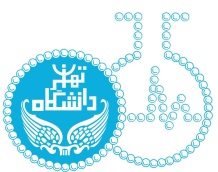 درخواست آنالیز XRD آزمایشگاه مرکزی دستگاهیمشخصات متقاضیتعرفه و تخفیفتعرفه آزاد:تعدادتخفیف دانشگاه تهرانتعرفه پرداختیمیزان استفاده از اعتبارتعرفه و تخفیفشرایط نمومه  * حداقل مقدار نمونه 5/1 گرم می باشد.  * نمونه بصورت پودر با اندازه ذرات تقریبی 10 میکرون باشد ( زبری پودر بین دو انگشت دست احساس نشد)  *  آماده سازی نمونه برعهده متقاضی می باشد.  * مواد فرار آتش زا، خاک رس و نمونه های فلزی غیر پودری آنالیز نمی گردد.  * زاویه 2θ<5° آنالیز نمی شود.   * ابعاد لایه های نازک 4×5 cm2 مشخصاتنمونهنوع اطلاعات مورد نیاز از آنالیز واحد پذیرش